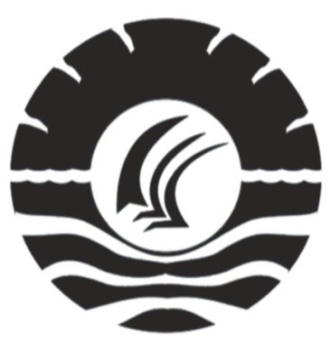 S K R I P S IPENGARUH  LATIHAN EMPATI TERHADAP PENINGKATAN PERILAKU PROSOSIAL SISWA DI SMA KARTIKA WIRABUANA-1 MAKASSARJUSPINARTIJURUSAN PSIKOLOGI PENDIDIKAN DAN BIMBINGANFAKULTAS ILMU PENDIDIKANUNIVERSITAS NEGERI MAKASSAR2012